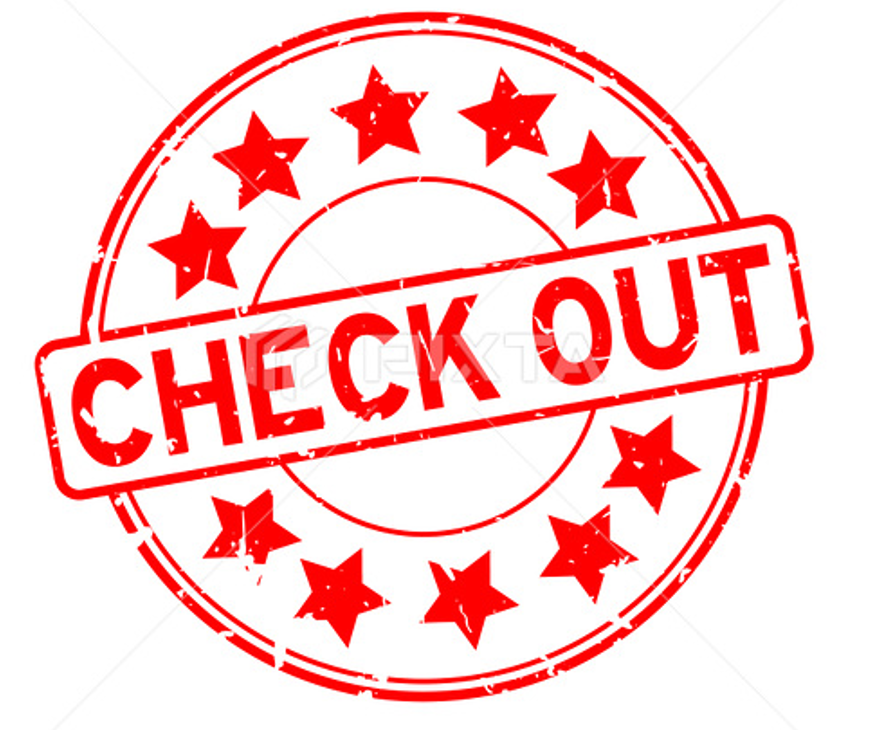 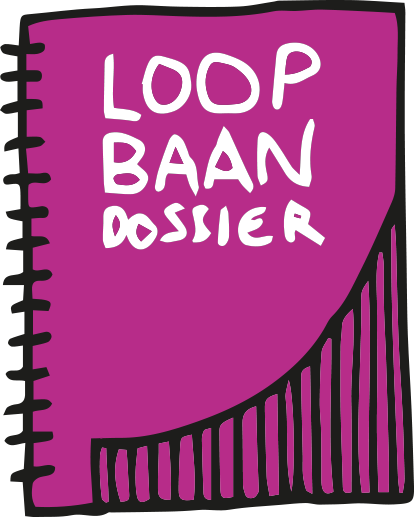 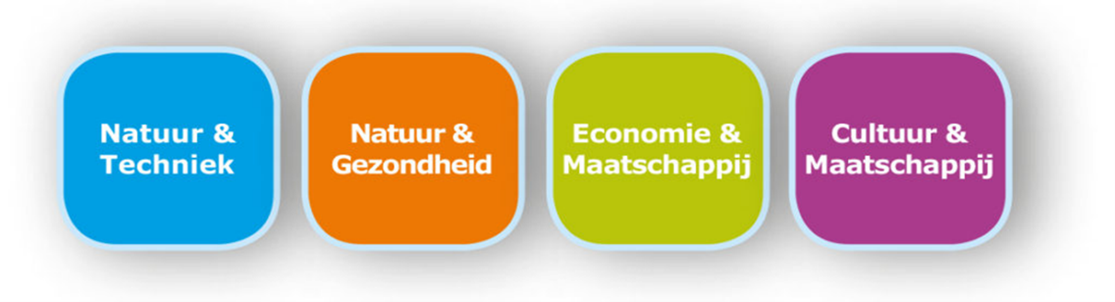 Klas 3 Havo 3 HV en 3ExpeditieAW-4 2024Beste leerling,Welkom bij de Check-out LOB van klas 3 waarbij je aan de hand van een aantal opdrachten je Startgesprekkaart gaat maken voor je nieuwe mentor volgend schooljaar in klas 4.Wat ga je doen voor de pauze (1,5 uur)? (Opdrachten worden op de volgende pagina’s uitgelegd)Terugkijken/reflecteren op jouw studiekeuzeprocesIn gesprek met je klasgenoten over je toekomstNetwerkspelStagevoorbereiding bovenbouwInvullen en inleveren van je StartgesprekkaartKahoot maken en spelen!Opdracht 1 t/m 3 doe je in wisselende groepjes (mentor bepaalt.)Opdracht 4. en 5. Doe je individueelNa de pauzeVeel succes en plezier bij het doen van deze Check-out LOB1. Terugkijken/reflecteren op jouw profiel- en vakkenkeuzeprocesGroepsgrootte: 4 Tijd: 20 minuten Wijs 1 notulant aan die de dingen invult in de MS Forms.Wijs 1 tijdbewaker aan die zorgt dat alle punten hieronder aan de beurt komen. Let op: je hebt max. 2 minuten per onderwerp!Bespreek alle dingen hieronder die jullie hebben gebruikt om tot jullie profielkeuze te komen en geef via https://forms.office.com/e/e2m7SiHuiWaan op een schaal van 1 tot en met 5 (1 = weinig, 5= veel) of deze activiteiten je heeft geholpen. Indien jullie er geen gebruik van hebben gemaakt, geef je geen antwoord in. Er is ook ruimte om per onderdeel opmerkingen te maken.Stappen en opdrachten in QompasVoorlichtingslessen decaanOsse Jongeren BedrijvendagTheatervoorstelling van leerlingen Kunst:dramaSpeeddates met leerlingen bovenbouwVoorlichting in de klas van de ‘nieuwe’ vakken: Kunst:drama/BSMStageGesprek(ken) met decaan Gesprek(ken) met vakdocent(en)Gesprek(ken) met mentorGesprek(ken) met ouder(s)/verzorger(s)Gesprek(ken) met klasgenotenBezoek Avans Den Bosch/HASIn gesprek met je klasgenoten over je toekomstGroepsgrootte: 4Tijd: 20 minutenMentor maakt random nieuwe groepjesLeerling A spreektLeerling B stelt verdiepende vragen (Waarom denk je dat? Hoe ben je daar terecht gekomen? etc.)Leerling C maakt notities in een met de groep gedeeld word-documentLeerling D is tijdbewaker die zorgt dat iedereen evenveel aan het woord komt, max. 4 minuten per leerlingGroep van 3? Dan vallen rol C en D samenVragen aan leerling A:Geef een omschrijving van jouw leven over 5 jaar. Waar woon je? Met wie? Wat doe je? Hoe zie je er uit? Welke dromen heb je dan?Vervolgens schuiven de rollen door: A wordt B, B wordt C, C wordt D en D wordt ATijd over? Doe een tweede ronde en kijk naar je situatie over 15 jaar.Netwerkspel (20 minuten)_ (Mentor graag deze pagina printen en kopieren voor de leerlingen)Het opbouwen van een netwerk is erg belangrijk in je leven om mensen om je heen te verzamelen die je mogelijk kunnen helpen. Daarbij start je vaak met een gesprek over een gemeenschappelijke interesse. Deze opdracht is daartoe een aanzet.Het spel:Bedenk met je klas 5 vragen en vul deze hieronder in. Denk bijvoorbeeld aanjouw favoriete vakantieland of favo influencer. Kortom dingen die je van anderen zou willen weten.Noteer vervolgens jouw antwoord en ga al rondlopend in de klas op zoek naar minstens 3 anderen per vraag die hetzelfde antwoord hebben.Stagevoorbereiding bovenbouw (20 minuten)In klas 4 havo ga je in de eerste Activiteitenweek stage lopen. In klas 5 vwo gaan de leerlingen die daar terecht komen ook stage lopen. Bewaar de email goed, je gaat hem direct na de zomervakantie versturen!Ter voorbereiding hier de opdracht:Ga op zoek naar 2 bedrijven/instellingen waar je stage zou willen lopen. Bezoek de site van het bedrijf en noteer in je lijst de contactgegevens. Gebruik hiervoor de website van de JBD (Jongeren Bedrijvendag) Daarin staan de gegevens van alle bedrijven/instellingen die hieraan mee werken. Je kunt dus contact zoeken met een bedrijf/instelling waar je in klas 3 bent geweest tijdens de Bedrijvendag en waar je toen interesse in had.Hier vind je de link naar Jongeren Bedrijvendag  (https://jongerenbedrijvendag.nl) Scroll even naar beneden en klik op Bekijk Bedrijven. Klik vervolgens op Catalogus bekijken  en selecteer Gemeente Oss & BernhezeJe kunt snuffelen tussen 234 bedrijven!!Stel nu je email-bericht op volgens onderstaande instructie:<aanhef> Geachte… / Geachte meneer, mevrouw, 
Probeer indien mogelijk hierin een naam op te nemen. Zoek op de website op of er iemand vermeld staat bij personeelszaken. Zij regelen meestal de stage.<jezelf voorstellen/doel mail> 
Noem naast je naam ook je leeftijd, je profiel en school. Veel bedrijven in Oss bieden graag mogelijkheden aan voor leerlingen van het TBL. Ook moet duidelijk worden wat het doel van jouw mail is: je wil graag twee dagen stage komen lopen op donderdag 26 en vrijdag 27 september.<motivatie>
Geef aan waarom je juist in dat bedrijf of die instelling geïnteresseerd bent? Denk je aan bepaalde studies die opleiden tot werk in die richting? Ken je iemand die er werkt of er enthousiast over heeft verteld? Leg uit waarom jij denkt dat de werkzaamheden bij je zullen passen. Geef eigenschappen van jezelf en/of geef voorbeelden van relevante bijbaantjes waardoor ze je graag een paar dagen mee laten lopen.<voorstel voor wat je wilt gaan leren/ervaren>
Het is belangrijk dat jij na die stage te weten bent gekomen of de werkzaamheden bij jou passen. Maak een lijstje van dingen die je graag wil ervaren/doen. Bestudeer van tevoren de website van het bedrijf of de instelling goed, zodat je je lijstje daaraan aan kunt passen. <bedank de lezer/vraag om een reactie> 
Alvast bedankt voor uw aandacht. Ik hoor graag of … 
Sluit op een originele manier af met de vraag die je beantwoord wilt zien. <afsluiting>
Met vriendelijke groet,<naam en contactgegevens>Invullen en inleveren van je Startgesprekkaart (25 minuten)In de Startgesprekkaart zijn de belangrijkste zaken uit opdracht 1 t/m 4 opgenomen. Maak een Word-document getiteld: <voor en achternaam-Startgesprekkaart klas 4> en stuur deze naar je mentor via mail of op de door hem/haar gewenste manier.Zet bovenaan het document:-Naam-klas- mentorNoteer de, voor jouw persoonlijk, belangrijkste dingen van opdracht 1 en 2. (Kijk even terug wat je hebt gedaan)Maak een tabelletje met de 5 vragen en jouw antwoorden van opdracht 3.Neem je email-bericht op die je gaat versturen na de zomervakantie en noteer de namen/emailadressen waar je deze naartoe gaat sturen.Klaar?Mailen maar! Naar je mentor!Opdracht 6. Kahoot makenVerdeel de klas in 5 random groepen. Iedere groep gaat een Kahoot maken met daarin 10 vragen. Er zijn 5 thema’s die moeten worden verdeeld onder de groepen:Beroepen-quiz (Over toekomstige beroepen)Docenten-quiz (Weetjes over jullie eigen docenten)Profielkeuze-quiz (Van alles over de inhoud van de profielen)Algemene kennis-quiz (Dus over ….)Sport-quiz (Met natuurlijk ook het EK-voetbalVoor het bedenken van de quiz krijg je 30 minuten. Vervolgens worden de quizzen natuurlijk gehouden door jullie in de klas. Zorg voor 2 goede quiz-masters!Fijne zomervakantie!Je mentor en je decaan Eric van den BogaartEn nu veel plezier met het maken en afnemen van de Kahoot quizzen!!vraagEigen antwoordNamen van leerlingen met hetzelfde antwoord1.2.3.4.5.